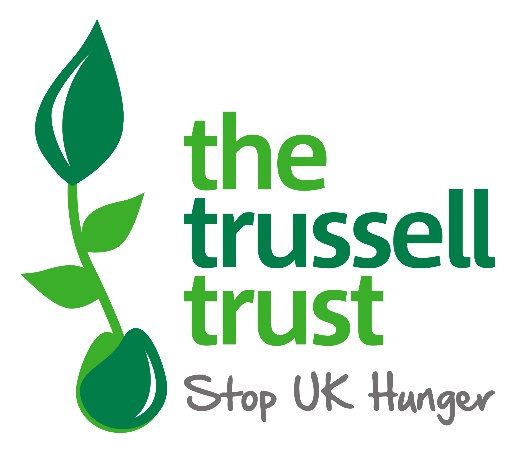 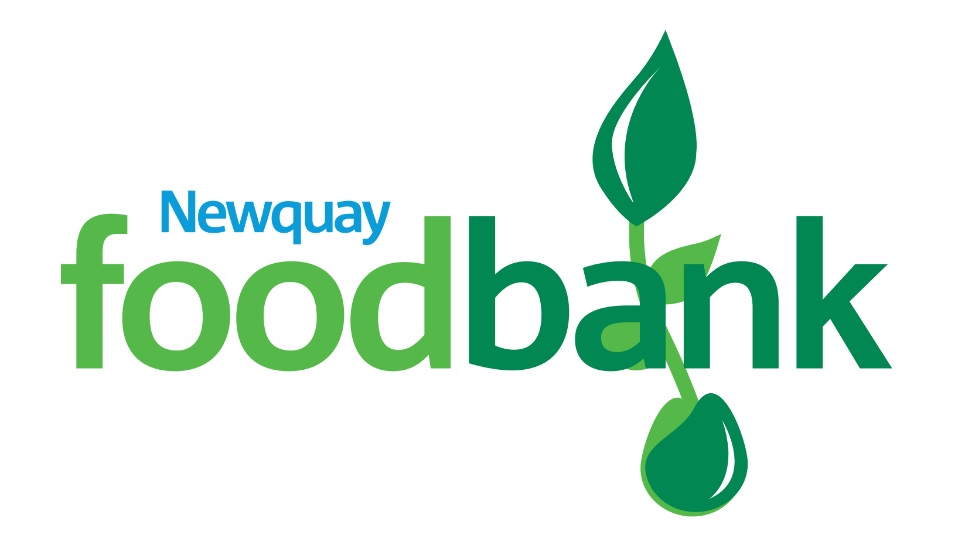 STATEMENT OF INTENTUpdated Nov 21STATEMENT OF INTENT POLICY CONTROL TAKEN FROM THE FOODBANK CONSTITUTION – 01 Jul 2020The charity’s objects (‘the objects’) are the relief of financial hardship for the public benefit by distributing food to people in need of food supplies due to lack of funds leading to food poverty. Additionally, signposting and working alongside referring agencies, to ensure correct support is accessed to alleviate the underlying cause of Food Poverty. REVIEWThis policy and its implementation will be reviewed at least annually or where significant financial changes occur.Version Description Date 2.0 Statement of Intent 03 Nov 21 Board Approved  Board Approved  22 Nov 21For Review:  For Review:  22 Nov 22Chair (21/22) Chair (21/22) Clare Anderson 